Аналитическая справкапо  результатам  контрольной работы  за 1 полугодие по русскому языкув 8 классах Тюльганского района(2017 -2018 учебный год)В соответствии с  утвержденным  графиком мониторинга  знаний  учащихся за 2017-2018 учебный год   14 декабря 2017 года  проведена контрольная работа за 1 полугодие по русскому языку в 8 классах  по текстам РЦРО  в 17 ОО  Тюльганского района.Цель: проверка знаний по русскому языку у учащихся 8 классов за 1 полугодие 2017 – 2018 учебного года.Изучение качества общеобразовательной подготовки по русскому языку предполагает решение следующих задач:-  выявление  практического уровня знаний и умений обучающихся по русскому языку;- отслеживание  качества подготовки  учащихся к РЭ;-  выявление причин пробелов в знаниях обучающихся.	В 17 ОО района   в 8 классах  обучается 218 учащихся. Входную контрольную  работу выполняли  202 обучающихся, что составляет  92,66% от общего количества  восьмиклассников.Не выполняли контрольную работу 16 обучающихся, из которых 12 человек обучаются по коррекционной  программе  для  умственно отсталых, а остальные отсутствовали по уважительным причинам.Успеваемость  по району  составила   95,05 %, индекс качества  42,57%. Если сравнивать результаты ПКР с ВКР, следует отметить, что успеваемость повысилась на 2,3% (с 92,7%  до 95%), а качество знаний понизилось на 10,43%  (с 53% до 42,57%).Контрольная работа для  обучающихся 8 классов состояла из 2-х частей, содержащих 17 заданий.                       Часть I. Задания 1—7 включают   задания  по  орфоэпии, морфологии,  грамматике, синтаксису. Задания 8—16 проверяют умение работать по тексту и знания о стилях и типах речи текста, знания по лексике, синтаксису и пунктуации.Часть 2. 17.1-сочинение- рассуждение на лингвистическую тему на основепрочитанного  текста.17.2 - сочинение- рассуждение, требующее развернутого ответа  на вопрос  по прочитанному тексту.На выполнение контрольной работы отводилось  90 минут.Группу «риска»  по русскому  языку  составили  11 обучающихся 8 классов из следующих школ: - МБОУ «Аллабердинская СОШ» - 1ч.- МАОУ «Троицкая СОШ» - 3 ч.- МБОУ «Тюльганская СОШ №1» - 5 ч.-МБОУ «Лицей №1» п.  Тюльган  - 2 ч.Показатели уровня знаний и умений обучающихся  по заданиям: 1. Соблюдение орфоэпических норм произношения.- 0 б. - 33 –16% обучающихся.- 1 б. –   169 –  84% обучающихся;2. Слитное, дефисное, раздельное написание слов- 0 б. – 31- 15% обучающихся;- 1 б. – 171-85% обучающихся;3.Определение вида сказуемого- 0 б.  – 47-23%обучающихся;- 1 б.  – 155- 77%обучающихся;4.Постановка тире между подлежащим и сказуемым- 0 б. –  9- 5% обучающихся;- 1 б. –  37 - 18% обучающихся;- 2 б. –  156 -77% обучающихся5.Пунктуация в  предложениях  с однородными  членами.- 0 б. –24-  11%  обучающихся;- 1 б.–  78-  39% обучающихся;-2 б. –  100 - 50% обучающихся6.Пунктуация в предложениях с причастным и деепричастным оборотами.- 0 б. -  68- 34% обучающихся;- 1 б. –  134  - 66% обучающихся;7.Установка соответствия между предложениями и допущенными в них грамматическими ошибками.- 0 б. – 20-  10% обучающихся;- 1 б. –   15 - 7 % обучающихся;-2 б. –  16 - 8% обучающихся-3 б. –  20 - 10% обучающихся-4б.- 131 -65%обучающихся8. Информационная обработка текста- 0 б. –  11 –  5%  обучающихся;- 1 б. – 191 -   95% обучающихся;9.Определение функционально- смысловых  стилей и типов речи  текста - 0 б. – 67-  33%  обучающихся;- 1 б. –  103  -  51% обучающихся;-2 б. –  31 - 15% обучающихся-  не приступили к работе – 1-  0,4%10.Определение лексического значения слова в зависимости от смысловых связей- 0 б. – 118–  58%обучающихся;- 1 б. –   84 -   42% обучающихся;11. Определение средства художественной выразительности.- 0 б. – 44 -  22% обучающихся;- 1 б. –   157–  72% обучающихся;- не приступили к работе-1- 0,4%12.Определение способа подчинительной связи в словосочетании- 0 б. – 44 – 22%обучающихся;- 1 б. –  154 -  76% обучающихся;- не приступили к работе -4-  2%13.Определение грамматической основы предложения- 0 б.– 53 - 26% обучающихся;- 1 б. –  146-  72% обучающихся;- не приступили к работе -3-  2%14.Определение  вида односоставного предложения- 0 б.  – 71-  35% обучающихся;- 1 б. –  129 -    64% обучающихся;- не приступили к работе- 2-  1%15. Установление синтаксической характеристики предложений- 0 б.  –32-  16% обучающихся;- 1 б. –  35 -  17% обучающихся;- 2 б. –  28 -  14% обучающихся- 3 б. –  105 -  52% обучающихся- не приступили к работе- 2 - 1%16.Определениесредства  связи  предложений в тексте. - 0 б.  – 86- 43% обучающихся;- 1 б. –  113- 56% обучающихся;- не приступили к работе- 2- 1%Анализ  результатов показал, что от 56 % до 95%   учащихся при выполнении заданий, оцениваемых в 1 балл,  не испытывали  трудностей.Задания в 2 балла (№4, №5, №9)  выполнены учащимися от 50%-до 77%.Задание в 3 балла (№15)  выполнены  учащимися  -52%.Задание в 4 балла (№7) - выполнены  учащимися  65%.Восьмиклассники  испытывали трудности при выполнении  следующих заданий:№3. Определение вида сказуемого -47-23% обучающихся№6.Пунктуация в предложениях с причастным и деепричастным оборотами- 68- 34% обучающихся№9. Определение функционально- смысловых  стилей и типов речи  текста – 67 чел. (33%);№10.Определение лексического значения слова в зависимости от смысловых связей-118 –  58% обучающихся;№14.Определение  вида односоставного предложения-71-  35% обучающихся№16. Определение средства  связи  предложений в тексте- 86-   43% обучающихсяПо сравнению с ВКР  изменилось качество выполненных заданий:Лучше выполнены задания №7,  №11. Однако вызвали трудности:По – прежнему,  трудности в заданиях №9, №10. На повторение  материала: №6,№16.Трудности  выявлены и в заданиях  за курс 8 класса (№3, №14).Рейтинг ОУ с  лучшими  результатами  показателя  «4» и «5»за 1полугодие:Рейтинг ОУ  с низкими показателями индекса качества:  Часть 2. 17.1-сочинение- рассуждение на лингвистическую тему на основе прочитанного  текста – выполнили  20 обучающихся17.2 - сочинение- рассуждение, требующее развернутого ответа  на вопрос  по прочитанному тексту - выполнили  182 обучающихсяРезультаты написания сочинения- рассуждения  по критериям К1- К2 свидетельствуют о том,  что  от 66%-до 79% обучающихся  понимают смысл  текста, на основе которого строят суждение, умеют правильно формулировать проблемы текста. Правильно подбирают   комментарий к выбранной проблеме, определяя  её важность. Соответственно проблеме  показана позиция автора. Однако 21% учащихся не умеют аргументировать  мысли.      Навыки   оформления сочинений (К3-К4)   показало 85% обучающихся,  что свидетельствует о том, что обучающиеся научились соблюдать смысловую цельность, речевую связность и логику изложения текста сочинения. Хотя  15% обучающихся  нарушают абзацное членение  текста.По  критериям  грамотности  оформления  (К5-К9)  допустили:орфографические ошибки  - 27%учащихся.пунктуационные ошибки - 26% учащихся.Соблюдение  грамматических  норм  положительно у   85% учащихся.Соблюдение   речевых  норм положительно у 87% учащихся.      Анализируя результаты  контрольной работы за 1полугодие по русскому языку в 8-х классах,  следует отметить:Не в полной мере закреплён материал на повторение знаний за курс 7 класса.Не отработаны знания по лексике. Не отслеживается   уровень знаний пройденного материала за курс  8 класса.Типичные ошибки:№3. Определение вида сказуемого.№6.Пунктуация в предложениях с причастным и деепричастным оборотами.№9. Определение функционально- смысловых  стилей и типов речи  текста.№10.Определение лексического значения слова в зависимости от смысловых связей.№14.Определение  вида односоставного предложения.№16. Определение средства  связи  предложений в тексте.Рекомендации:1.Продолжить  повторение материала за курс 5-7 классов в урочное и внеурочное время.2.Проводить на уроках систематическую работу с текстом, работу над формированием орфографических умений и навыков.3.Отрабатывать  пробелы в знаниях учащихся  на уроках,  дополнительных индивидуальных и групповых консультациях по русскому языку.4. При подготовке к написанию сочинения – рассуждения следует более тщательно отрабатывать подбор аргументов и учить интерпретировать их, а также работать над орфографией и пунктуацией.Справку составила методист МКУ «ЦСДОУ Тюльганского района»  С.И. УтиноваДекабрь, 2017 год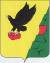               Муниципальное образование Тюльганский район Оренбургской областиОТДЕЛ ОБРАЗОВАНИЯАДМИНИСТРАЦИИТЮЛЬГАНСКОГО РАЙОНА  Российская ФедерацияОренбургская область462010,  п.Тюльган, ул. М.Горького,  6телефон, факс: (8-35332)  2-13-76         e-mail:  ouo44@obraz-orenburg.ru                                                          25. 12. 2017    № 1218№п/пНаименование ООПоказатель«4» и «5»1МБОУ «Ивановская ООШ»100%2МБОУ «Екатеринославская СОШ»67%3МБОУ « Благовещенская СОШ»66,6%4МБОУ «Владимирская СОШ»63,6%5МБОУ «Ташлинская СОШ»55%6МБОУ «Лицей №1» п.  Тюльган (8Б)51,8%7МБОУ «Астрахановская ООШ»50%8МБОУ «ТугустемирскаяСОШ»50%№п/пНаименование ОО Показатель«4» и «5» 1МБОУ «Благодарновская СОШ»44% 2МБОУ "Городецкая СОШ им. Героя России Александра Прохоренко"44%3МБОУ «Лицей №1» п.  Тюльган (8А)41%4МБОУ «Тюльганская СОШ №1» (8А)40%5МБОУ «Разномойская СОШ»37%6МБОУ «Тюльганская СОШ №1» (8Б)26%7МБОУ «Аллабердинская СОШ»17,6%8МБОУ «Троицкая СОШ»0,2%9МБОУ «Репьевская СОШ»0,0%10МБОУ "Алмалинская СОШ"0,0 %Критерии оценивания сочинения-рассужденияК/работа за 1 полугодиеПонимание смысла фрагмента текста. Наличие обоснованного ответа2 б.  – 77-38% уч-ся1 б. – 77 -38% уч-ся0 б.   – 48-24% уч-сяНаличие примеров-аргументов3б. – 58- 29% уч-ся2 б. – 75-37 %уч-ся1 б. – 26 -13% уч-ся0 б. – 43-21 % уч-сяСмысловая цельность, речевая связность и последовательность сочинения2 б. – 93- 46%  уч-ся.1 б. – 78- 39% уч-ся.0 б. – 31-15 % уч-сяКомпозиционная стройность2 б. – 122- 60% уч-ся1 б. – 51- 25 % уч-ся0 б. – 29-15 % уч-сяСоблюдение орфографических норм 2 б. – 86- 43% уч-ся1 б. – 61- 30% уч-ся0 б. -  55- 27% уч-сяСоблюдение пунктуационных норм 2 б.  –93- 46% уч-ся1 б. – 57- 28% уч - ся0 б.   – 52- 26% уч-ся Соблюдение грамматических норм2 б.  –119-59%  уч - ся1 б.   – 53-26%  уч - ся0 б. – 30- 15 % уч - ся Соблюдение речевых норм2 б.  –124-61%  уч –ся 1 б. – 53-26%  уч -ся0 б. – 25- 13% уч-ся Фактическая точность письменной речи.2 б.  – 116- 58% уч-ся1 б. – 65- 32% уч-ся0 б. – 21- 10 % уч-ся